В целях определения местоположения границ образуемых и изменяемых земельных участков, с учетом протокола публичных слушаний и заключения о результатах публичных слушаний, в соответствии с Градостроительным кодексом Российской Федерации, решением Совета депутатов города Новосибирска от 21.05.2008 № 966 «О Порядке подготовки документации по планировке территории города Новосибирска», постановлением мэрии города Новосибирска от от 23.01.2014 № 484 «Об утверждении проекта планировки жилого района «Южно-Чемской» в Кировском районе», руководствуясь Уставом города Новосибирска, ПОСТАНОВЛЯЮ:1. Утвердить проект межевания территории квартала 2.20 в границах проекта планировки жилого района «Южно-Чемской» в Кировском районе (приложение).2. Департаменту строительства и архитектуры мэрии города Новосибирска разместить постановление на официальном сайте города Новосибирска в информационно-телекоммуникационной сети «Интернет».3. Департаменту информационной политики мэрии города Новосибирска в течение семи дней со дня издания постановления обеспечить опубликование постановления.4. Контроль за исполнением постановления возложить на заместителя мэра города Новосибирска – начальника департамента строительства и архитектуры мэрии города Новосибирска.Колеснева2275070ГУАиГПриложениек постановлению мэриигорода Новосибирскаот  10.05.2016 № 1845ПРОЕКТмежевания территории квартала 2.20 в границах проекта планировки жилого района «Южно-Чемской» в Кировском районеЧертеж межевания территории с отображением красных линий, утвержденных в составе проекта планировки территории, линий отступа от красных линий в целях определения места допустимого размещения зданий, строений, сооружений, границ образуемых и изменяемых земельных участков на кадастровом плане территории, условных номеров образуемых земельных участков, границ территорий объектов культурного наследия, границ зон с особыми условиями использования территорий, границ зон действия публичных сервитутов (приложение)._____________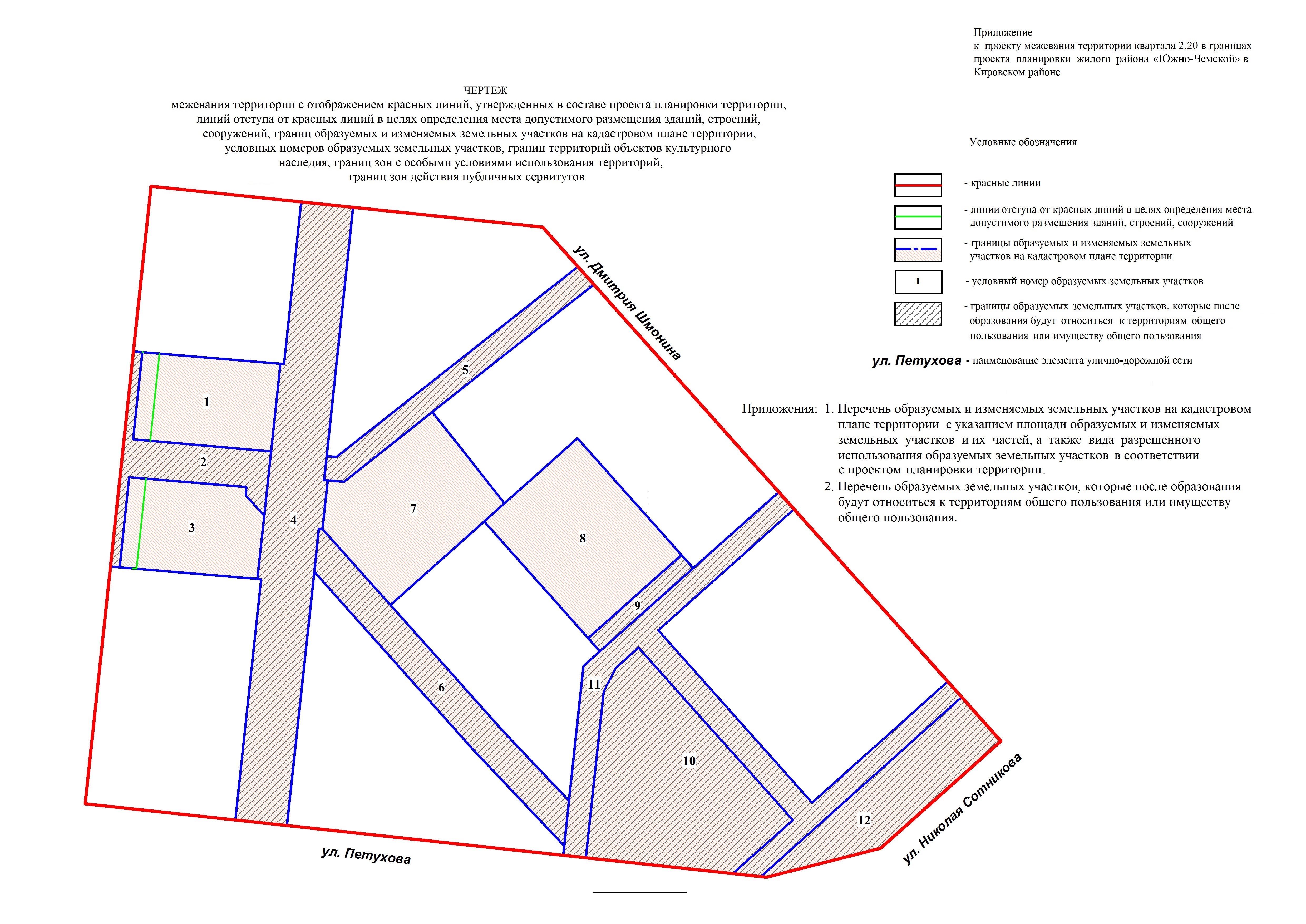 Приложение 1 к чертежу межевания территории с отображением красных линий, утвержденных в составе проекта планировки территории, линий отступа от красных линий в целях определения места допустимого размещения зданий, строений, сооружений, границ образуемых и изменяемых земельных участков на кадастровом плане территории, условных номеров образуемых земельных участков, границ территорий объектов культурного наследия, границ зон с особыми условиями использования территорий, границ зон действия публичных сервитутов ПЕРЕЧЕНЬобразуемых и изменяемых земельных участков на кадастровом плане территории с указанием площади образуемых и изменяемых земельных участков и их частей,а также вида разрешенного использования образуемых земельных участков в соответствии с проектом планировки территории______________Приложение 2 к чертежу межевания территории с отображением красных линий, утвержденных в составе проекта планировки территории, линий отступа от красных линий в целях определения места допустимого размещения зданий, строений, сооружений, границ образуемых и изменяемых земельных участков на кадастровом плане территории, условных номеров образуемых земельных участков, границ территорий объектов культурного наследия, границ зон с особыми условиями использования территорий, границ зон действия публичных сервитутовПЕРЕЧЕНЬобразуемых земельных участков, которые после образования будут относиться к территориям общего пользования или имуществу общего пользования______________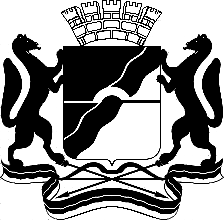 МЭРИЯ ГОРОДА НОВОСИБИРСКАПОСТАНОВЛЕНИЕОт  	  10.05.2016		№     1845	Об утверждении проекта межевания территории квартала 2.20 в границах проекта планировки жилого района «Южно-Чемской» в Кировском районеМэр города НовосибирскаА. Е. ЛокотьУсловный номер земельного участка на чертежеУчетный номер кадастрового кварталаВид разрешенного использования образуемых земельных участков в соответствии с проектом планировки территорииПлощадь образуемых и изменяемых земельных участков и их частей, гаАдрес земельного участка12345154:35:053575Объекты дошкольного образования1,1199Российская Федерация, Новосибирская область, город Новосибирск, ул. Петухова, 95/3254:35:091365Озелененные территории общего пользования; парки; скверы; бульвары; спортивные площадки, площадки для занятий физкультурой; площадки для игр детей; объекты благоустройства; фонтаны; малые архитектурные формы; объекты монументально-декоративного искусства; средства визуальной информации0,6974Российская Федерация, Новосибирская область, город Новосибирск, ул. Петухова, (95/2)354:35:053575Объекты дошкольного образования1,1200Российская Федерация, Новосибирская область, город Новосибирск, ул. Петухова, 95/2454:35:091365Автомобильные дороги общего пользования; защитные дорожные сооружения; элементы обустройства автомобильных дорог; парковки (парковочные места)3,0649Российская Федерация, Новосибирская область, город Новосибирск, ул. Петухова, (97)554:35:053575Озелененные территории общего пользования; велосипедные и беговые дорожки; спортивные площадки, площадки для занятий физкультурой; площадки для игр детей; объекты благоустройства; площадки для отдыха; площадки для выгула собак; автомобильные дороги общего пользования; защитные дорожные сооружения; элементы обустройства автомобильных дорог; открытые площадки для стоянки транспортных средств0,7234Российская Федерация, Новосибирская область, город Новосибирск, ул. Дмитрия Шмонина, (4)654:35:053575Автомобильные дороги общего пользования; защитные дорожные сооружения; элементы обустройства автомобильных дорог; парковки (парковочные места)1,1827Российская Федерация, Новосибирская область, город Новосибирск, ул. Петухова, (103)754:35:053575Общеобразовательные школы1,7280Российская Федерация, Новосибирская область, город Новосибирск, ул. Петухова, 101/2854:35:053575Общеобразовательные школы1,8000Российская Федерация, Новосибирская область, город Новосибирск, ул. Виктора Шевелева, 7954:35:091365Озелененные территории общего пользования; парки; скверы; бульвары; спортивные площадки, площадки для занятий физкультурой; площадки для игр детей; объекты благоустройства; фонтаны; малые архитектурные формы; объекты монументально-декоративного искусства; средства визуальной информации0,2033Российская Федерация, Новосибирская область, город Новосибирск, ул. Виктора Шевелева, (7)1054:35:091370Озелененные территории общего пользования; парки; скверы; бульвары; парки культуры и отдыха; велосипедные и беговые дорожки; пешеходные переходы надземные; пешеходные переходы подземные; диспетчерские пункты; трансформаторные подстанции; центральные тепловые пункты; котельные; распределительные пункты; насосные станции; площадки для размещения аттракционов; спортивные площадки, площадки для занятий физкультурой; площадки для игр детей; объекты благоустройства; фонтаны; малые архитектурные формы; объекты монументально-декоративного искусства; средства визуальной информации; опорные пункты полиции; медицинские пункты; культовые объекты; мемориалы, мемориальные комплексы2,5601Российская Федерация, Новосибирская область, город Новосибирск, ул. Петухова, (105)1154:35:000000Автомобильные дороги общего пользования; защитные дорожные сооружения; элементы обустройства автомобильных дорог; парковки (парковочные места)2,0388Российская Федерация, Новосибирская область, город Новосибирск, ул. Виктора Шевелева, (5)1254:35:091360Озелененные территории общего пользования; парки; скверы; бульвары; парки культуры и отдыха; велосипедные и беговые дорожки; пешеходные переходы надземные; пешеходные переходы подземные; диспетчерские пункты; трансформаторные подстанции; центральные тепловые пункты; котельные; распределительные пункты; насосные станции; площадки для размещения аттракционов; спортивные площадки, площадки для занятий физкультурой; площадки для игр детей; объекты благоустройства; фонтаны; малые архитектурные формы; объекты монументально-декоративного искусства; средства визуальной информации; опорные пункты полиции; медицинские пункты; культовые объекты; мемориалы, мемориальные комплексы1,1758Российская Федерация, Новосибирская область, город Новосибирск, ул. Николая Сотникова, (1)Итого:Итого:Итого:17,4143Условный номер земельного участка на чертежеУчетный номер кадастрового кварталаВид разрешенного использования образуемых земельных участков в соответствии с проектом планировки территорииПлощадь земельного участка, гаАдрес земельного участка12345254:35:091365Озелененные территории общего пользования; парки; скверы; бульвары; спортивные площадки, площадки для занятий физкультурой; площадки для игр детей; объекты благоустройства; фонтаны; малые архитектурные формы; объекты монументально-декоративного искусства; средства визуальной информации0,6974Российская Федерация, Новосибирская область, город Новосибирск, ул. Петухова, (95/2)454:35:091365Автомобильные дороги общего пользования; защитные дорожные сооружения; элементы обустройства автомобильных дорог; парковки (парковочные места)3,0649Российская Федерация, Новосибирская область, город Новосибирск, ул. Петухова, (97)554:35:053575Озелененные территории общего пользования; велосипедные и беговые дорожки; спортивные площадки, площадки для занятий физкультурой; площадки для игр детей; объекты благоустройства; площадки для отдыха; площадки для выгула собак; автомобильные дороги общего пользования; защитные дорожные сооружения; элементы обустройства автомобильных дорог; открытые площадки для стоянки транспортных средств0,7234Российская Федерация, Новосибирская область, город  Новосибирск, ул. Дмитрия Шмонина, (4)654:35:053575Автомобильные дороги общего пользования; защитные дорожные сооружения; элементы обустройства автомобильных дорог; парковки (парковочные места)1,1827Российская Федерация, Новосибирская область, город Новосибирск, ул. Петухова, (103)954:35:091365Озелененные территории общего пользования; парки; скверы; бульвары; спортивные площадки, площадки для занятий физкультурой; площадки для игр детей; объекты благоустройства; фонтаны; малые архитектурные формы; объекты монументально-декоративного искусства; средства визуальной информации0,2033Российская Федерация, Новосибирская область, город Новосибирск, ул. Виктора Шевелева, (7)1054:35:091370Озелененные территории общего пользования; парки; скверы; бульвары; парки культуры и отдыха; велосипедные и беговые дорожки; пешеходные переходы надземные; пешеходные переходы подземные; диспетчерские пункты; трансформаторные подстанции; центральные тепловые пункты; котельные; распределительные пункты; насосные станции; площадки для размещения аттракционов; спортивные площадки, площадки для занятий физкультурой; площадки для игр детей; объекты благоустройства; фонтаны; малые архитектурные формы; объекты монументально-декоративного искусства; средства визуальной информации; опорные пункты полиции; медицинские пункты; культовые объекты; мемориалы, мемориальные комплексы2,5601Российская Федерация, Новосибирская область, город Новосибирск, ул. Петухова, (105)1154:35:000000Автомобильные дороги общего пользования; защитные дорожные сооружения; элементы обустройства автомобильных дорог; парковки (парковочные места)2,0388Российская Федерация, Новосибирская область, город Новосибирск, ул. Виктора Шевелева, (5)1254:35:091360Озелененные территории общего пользования; парки; скверы; бульвары; парки культуры и отдыха; велосипедные и беговые дорожки; пешеходные переходы надземные; пешеходные переходы подземные; диспетчерские пункты; трансформаторные подстанции; центральные тепловые пункты; котельные; распределительные пункты; насосные станции; площадки для размещения аттракционов; спортивные площадки, площадки для занятий физкультурой; площадки для игр детей; объекты благоустройства; фонтаны; малые архитектурные формы; объекты монументально-декоративного искусства; средства визуальной информации; опорные пункты полиции; медицинские пункты; культовые объекты; мемориалы, мемориальные комплексы1,1758Российская Федерация, Новосибирская область, город Новосибирск, ул. Николая Сотникова, (1)Итого:11,6464